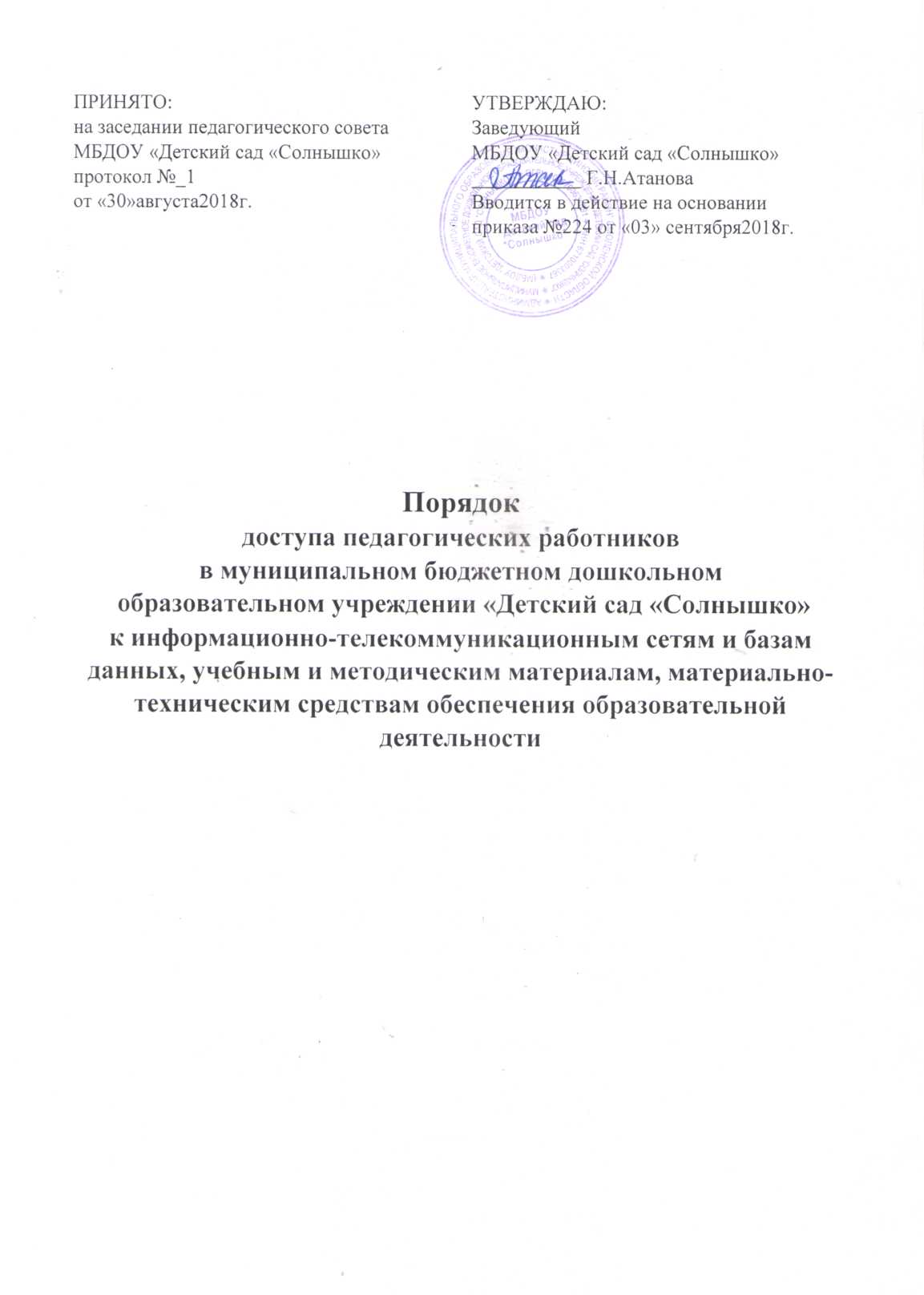 Настоящий порядок регламентирует доступ педагогических работников муниципального бюджетного дошкольного образовательного учреждения «Детский сад «Солнышко» (далее - ДОУ) к информационно-телекоммуникационным сетям и базам данных, учебным и методическим материалам, материально-техническим средствам обеспечения образовательной деятельности. Доступ  педагогических работников к вышеперечисленным ресурсам  обеспечивается в целях качественного осуществления образовательной  и иной деятельности, предусмотренной Уставом ДОУ. Доступ к информационно-телекоммуникационным сетям: -  доступ педагогических работников к информационно-телекоммуникационной  сети  Интернет в ДОУ осуществляется с компьютера (кабинет заведующей, музыкальный зал, методический кабинет), подключенных к сети Интернет, в пределах установленного лимита на входящий трафик, а также возможности организации по оплате трафика. Доступ к базам данных: 4.1. Педагогическим работникам обеспечивается доступ к следующим         электронным базам данных: − профессиональные базы данных;  − информационные справочные системы;  − поисковые системы. 4.2.Доступ к электронным базам данных осуществляется на условиях, указанных в договорах, заключенных организацией с правообладателем электронных ресурсов (внешние базы данных). 4.3.Информация об образовательных, методических, научных, нормативных и других электронных ресурсах, доступных к пользованию, размещена на сайте ДОУ. Доступ к учебным и методическим материалам: Учебные и методические материалы, размещаемые на официальном сайте ДОУ, находятся в открытом доступе. Педагогическим работникам по их запросам могут выдаваться во временное пользование учебные и методические материалы, входящие в оснащение методического кабинета ДОУ. Выдача педагогическим работникам во временное пользование учебных и методических материалов, входящих в оснащение методического кабинета, осуществляется старшим  воспитателем ДОУ, ответственным за сохранность и правильное использование соответствующих средств. Выдача педагогическому работнику и сдача им учебных и методических материалов фиксируются в журнале выдачи.  При получении учебных и методических материалов на электронных носителях, подлежащих возврату, педагогическим работникам не  разрешается стирать или менять на них информацию. Доступ к материально-техническим средствам обеспечения образовательной деятельности. 6.1. Выдача педагогическому работнику и сдача им движимых (переносных) материально-технических средств обеспечения образовательной деятельности фиксируются в журнале выдачи.  6.2.Для распечатывания учебных и методических материалов педагогические   работники имеют право пользоваться принтером. Педагогический работник может распечатать на принтере не более 50 страниц формата А4 в квартал. 6.3.В случае необходимости тиражирования или печати сверх установленного объёма педагогический работник обязан обратиться со служебной запиской на имя заведующей ДОУ. 6.4.Накопители информации (CD-диски, флеш-накопители, карты памяти), используемые педагогическими работниками при работе с компьютерной информацией, предварительно должны быть проверены на отсутствие вредоносных компьютерных программ. 